Załącznik nr 1
do Regulaminu procesu dyplomowaniaw Wyższej Szkole Gospodarki Euroregionalnejim. Alcide De Gasperi w Józefowie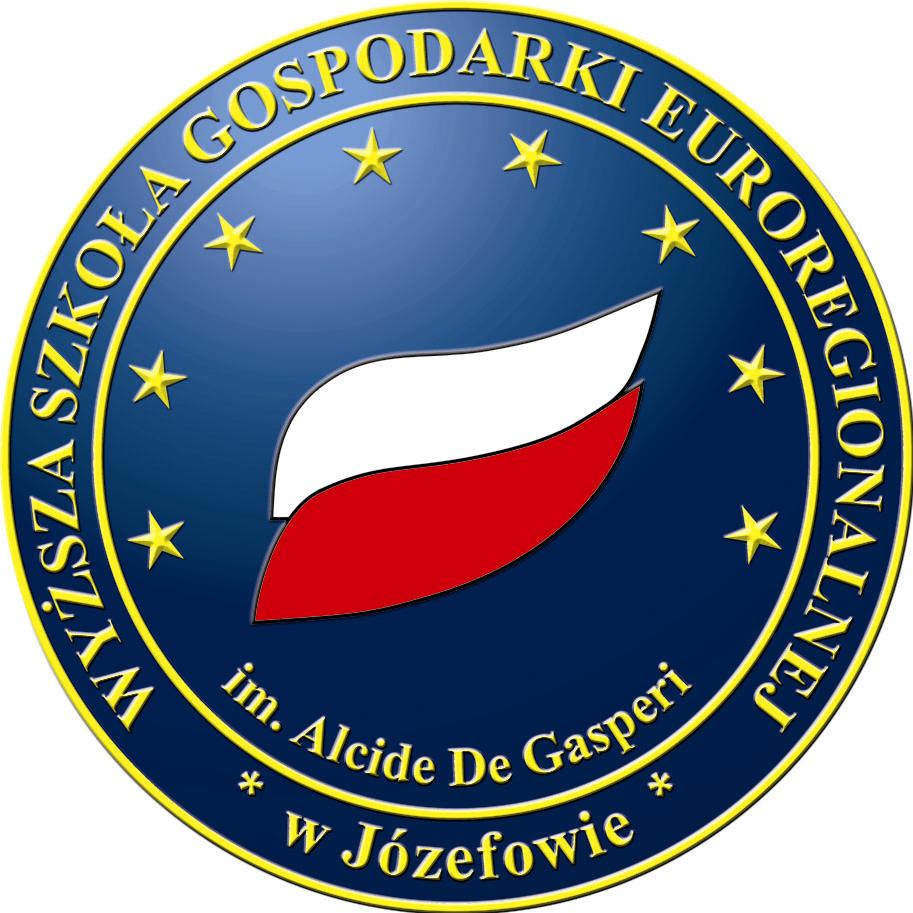 ZGŁOSZENIE TEMATU PRACY LICENCJACKIEJ/MAGISTERSKIEJrok akademicki 201…/201…semestr zimowy/letniNazwisko i imię (imiona) studenta: ……………………………………………………………….………………………..……………Nr albumu: …..………………………..……Kierunek studiów/ Zakres/ Profil: ……………………………………………………………………………………….……………..…….Nazwisko i imię promotora: ……………………………………………………………………………………………………………Tytuł pracy dyplomowej: …………………………………………………………………………………………………………….…………………………………………………………………………………..………..……………………………………………………...…………………………………………….………………………Streszczenie pracy (z uwzględnieniem części praktycznej):…………………………………………………………………………………………………………….…………………………………………………………………………………..…………………..…………………………………………...………………………………………………………………….……………………………………………………………………………………………………………………………………………………………………………………………………………………………………………………………………………………………………………………………………………………………………………………………………………………………………………………………………………………………………………………………………………………………………Podpis studenta: …………………………………………………………  Data: ………………………Akceptacja promotora /podpis/:  ....................................................................... Data: ………………………UWAGI:Wyboru promotora dokonuje student przez zapisanie się na odpowiednią listę w Biurze Obsługi Kształcenia do ostatniego dnia semestru poprzedzającego semestr, w którym rozpoczyna się realizację Seminarium dyplomowego. po tym terminie Promotor zostaje przydzielony administracyjnie. Formularz zgłoszenia tematu pracy dyplomowej należy pobrać w Biurze Obsługi Kształcenia.Temat pracy należy uzgodnić z promotorem i niniejszy formularz podpisany przez promotora dostarczyć do Biura Obsługi Kształcenia do dnia 31.10.201….. r./ 31.03.201….. r. Brak uzgodnionego tematu może pociągnąć za sobą konsekwencje administracyjne do skreślenia z listy studentów włącznie.W przypadku zmiany tematu zgłoszonego, powyższe zgłoszenie należy złożyć ponownie z uwzględnieniem nowego tematu (w przypadkach szczególnych student w porozumieniu z promotorem może zmienić  ustalony temat pracy do końca ostatniego semestru studiów). 